МБКПУ «Печенгское МБО»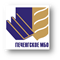 Календарьзнаменательных и памятных дат на 2020 год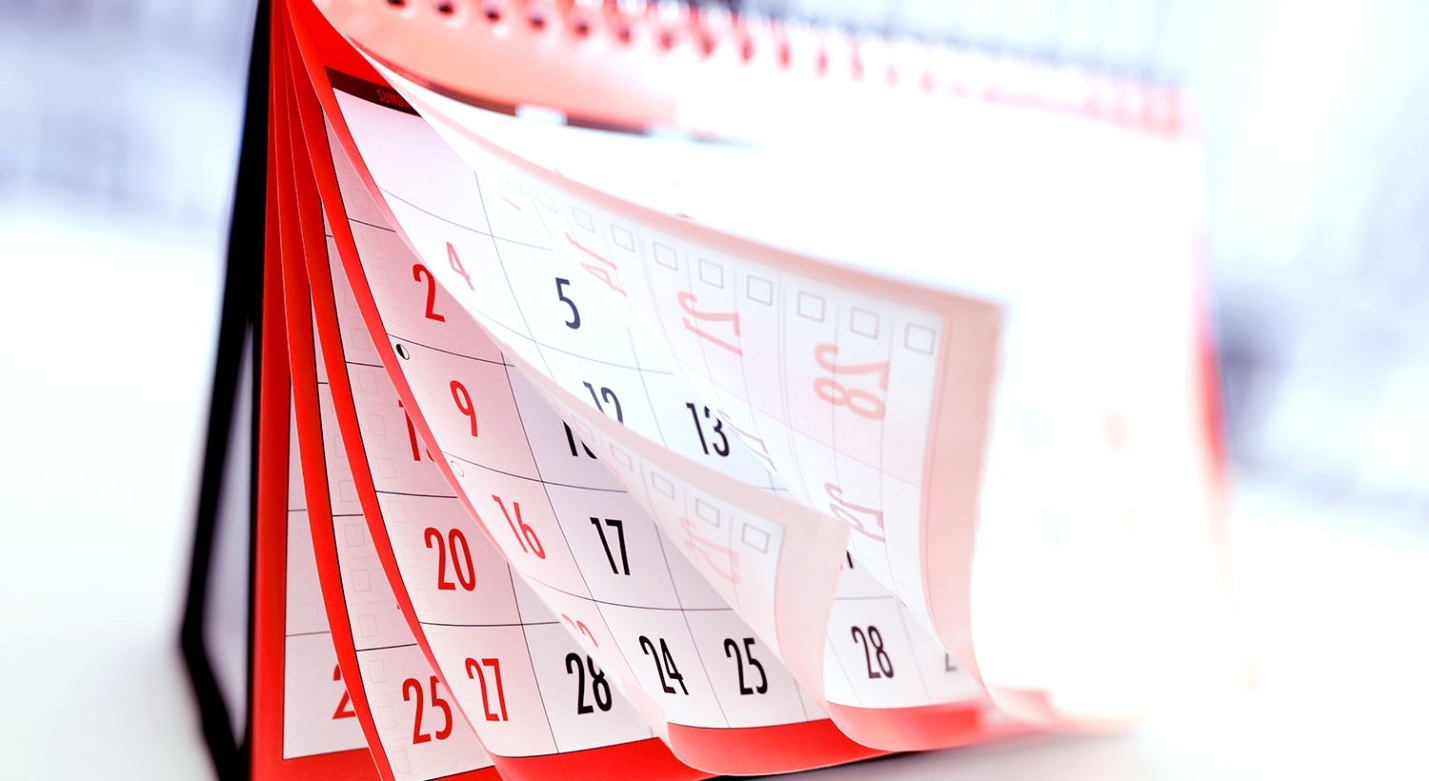 Никель2020Все даты рождения писателей (художников, композиторов, ученых и т.д.) даны по новому стилю. При расхождении в датах, взятых из разных источников, предпочтение отдается «Большой Советской Энциклопедии» («Большой Российской Энциклопедии»), либо «Краткой литературной энциклопедии». По решению ООН: 2010-2020 – Десятилетие, посвященное пустыням и борьбе с опустыниванием 2011-2020 – Десятилетие биоразнообразия 2011-2020 – Десятилетие действий по обеспечению безопасности дорожного движения 2013-2022 - Международное десятилетие за сближение культур 2014-2024 - Десятилетие устойчивой энергетики для всех 2016-2025 - Десятилетие действий Организации Объединенных Наций по проблемам питания 2018-2028 – Десятилетие действий «Вода для устойчивого развития» 2019-2028 - Десятилетие семейных фермерских хозяйств 2020 год: Международный год охраны здоровья растений В России: 2018-2027 – Десятилетие детства 2020 год: Перекрестный год культуры России и Южной Кореи Перекрестный год культуры России и Египта 2020 год объявлен: Год  Памяти и Славы в честь 75-летия Победы в Великой Отечественной войнеГодом народного творчества Годом интеллектуальной собственности и изобретательства Годом 200-летия открытия Антарктиды Годом Отца Знаменательные даты по месяцамЯНВАРЬФЕВРАЛЬМАРТАПРЕЛЬМАЙИЮНЬИЮЛЬАВГУСТСЕНТЯБРЬОКТЯБРЬНОЯБРЬДЕКАБРЬКниги-юбиляры 2020 года185 лет Андерсен Х.К. «Дюймовочка» (1835) 60 лет Астафьев В.П. «Звездопад» (1960) 80 лет Бажов П.П. «Зеленая кобылка» (1940) 75 лет Бажов П.П. «Голубая змейка» (1945) 75 лет Барто А.Л. «Первоклассница» (1945) 120 лет Баум Л.Ф. «Удивительный волшебник из страны Оз» (1900) 90 лет Бианки В.В. «Где раки зимуют» (1930) 80 лет Благинина Е.А. «Посидим в тишине» (1940) 150 лет Верн Ж. «Двадцать тысяч лье под водой» (1870) 145 лет Верн Ж. «Таинственный остров» (1875) 65 лет Воронкова Л.Ф. «Старшая сестра» (1955) 80 лет Гайдар А.П. «Тимур и его команда» (1940) 90 лет Гайдар А.П. «Школа» (1930) 185 лет Гоголь Н.В. «Тарас Бульба» (1835) 205 лет Гофман Э. «Золотой горшок» (1815) 155 лет Додж М.М. «Серебряный коньки» (1865) 145 лет Достоевский Ф.М. «Подросток» (1875) 175 лет Дюма А. «Граф Монте-Кристо», «Королева Марго», «Двадцать лет спустя» (1845) 85 лет Житков Б.С. «Рассказы о животных» (1935) 135 лет Золя Э. «Жерминаль» (1885) 75 лет Катаев В.П. «Сын полка» (1945) 140 лет Коллоди К. «Приключения Пиноккио» (1880) 180 лет Купер Ф. «Следопыт» (1840) 155 лет Кэрролл Л. «Алиса в стране чудес» (1865) 185 лет Лажечников И.И. «Ледяной дом» (1835) 180 лет Лермонтов М.Ю. «Мцыри», «Герой нашего времени» (1840) 65 лет Линдгрен А. «Малыш и Карлсон, который живет на крыше» (1955) 75 лет Линдгрен А. «Пеппи Длинный чулок» (1945) 165 лет Лонгфелло Г.У. «Песнь о Гайавате» (1855) 100 лет Лофтинг Х. «Приключения доктора Дулитла» (1920) 90 лет Маршак С.Я. «Вот какой рассеянный» (1930) 95 лет Маршак С.Я. «Сказка о глупом мышонке» (1925) 95 лет Маяковский В.В. «Что такое хорошо и что такое плохо» (1925) 85 лет Михалков С.В. «Дядя Степа» (1935) 65 лет Михалков С.В. «Дядя Степа – милиционер» (1955) 85 лет Могилевская С.А. «Лагерь на льдине» (1935) 150 лет Некрасов Н.А. «Дедушка Мазай и зайцы» (1870) 70 лет Носов Н.Н. «Дневник Коли Синицына» (1950) 55 лет Носов Н.Н. «Незнайка на Луне» (1965) 75 лет Пришвин М.М. «В краю дедушки Мазая» (1945) 125 лет Прус Б. «Фараон» (1895) 190 лет Пушкин А.С. «Маленькие трагедии» (1830) 190 лет Пушкин А.С. «Сказка о попе и о работнике его Балде» (1830) 200 лет Пушкин А.С. «Руслан и Людмила» (1820) 230 лет Радищев А.Н. «Путешествие из Петербурга в Москву» (1790) 415 лет Сервантес М. «Хитроумный Дон Кихот Ламанчский» (1605) 200 лет Скотт В. «Айвенго» (1820) 125 лет Станюкович К.М. «Вокруг света на «Коршуне» (1895) 65 лет Сутеев В.Г. «Кто сказал «мяу» (1955) 80 лет Толстой А.Н. «Петр Первый» (1940) 130 лет Уайльд О. «Портрет Дориана Грея» (1890) 125 лет Уэллс Г. «Машина времени» (1895) 80 лет Хармс Д. «Лиса и заяц» (1940) 80 лет Хемингуэй Э. «По ком звонит колокол» (1940) 95 лет Чуковский К.И. «Доктор Айболит», «Бармалей» (1925) 85 лет Чуковский К.И «Лимпопо» (1935) 180 лет Шевченко Т. «Кобзарь» (1840) 420 лет Шекспир У. «Двенадцатая ночь» (1600) 80 лет Шолохов М.А. «Тихий Дон» (1940) 95 лет Шолохов М.А. «Нахаленок» (1925) 185 лет «Калевала» - карело-финский эпос (1835) 1025 лет «Манас» - киргизский эпос (995) 850 лет «Песнь о Роланде» - французский героический эпос (1170) 220 лет «Слово о полку Игореве» - памятник древнерусской литературы (1800) Дни воинской славы и памятные даты России:Праздники, памятные даты, дни воинской славыПраздники, памятные даты, дни воинской славыВсемирный день снега, отмечается с 2012 года по инициативе Международной федерации лыжного спорта в предпоследнее воскресенье января Всемирный день снега, отмечается с 2012 года по инициативе Международной федерации лыжного спорта в предпоследнее воскресенье января Общенародный праздник народов Севера – «Здравствуй, Солнце!», отмечается с 1969 г. в последнее воскресенье января Общенародный праздник народов Севера – «Здравствуй, Солнце!», отмечается с 1969 г. в последнее воскресенье января 1 январяДень Ильи Муромца 4-10 январяНеделя науки и техники для детей и юношества Неделя «Музей и дети»8 январяДень детского кино (с 1998 г. по инициативе Московского детского фонда)11 январяДень заповедников и национальных парков (с 1997 г. по инициативе Центра охраны дикой природы и Всемирного фонда дикой природы)13 январяДень российской печати (с 1992 г.)21 январяМеждународный день объятий (появился в США в 1986 году под названием – Национальный день объятий, быстро распространился повсему миру)25 январяДень российского студенчества (с 2005 г.)  Татьянин день25 января265 лет со дня открытия (1755) Московского государственного университета им. М.В. Ломоносова27 январяМеждународный день памяти жертв Холокоста (с 2005 г. по решению Генеральной Ассамблеи ООН)28 января200-летие со дня открытия АнтарктидыНаука, открытия, изобретенияНаука, открытия, изобретения15 января170 лет со дня рождения Софьи Васильевны Ковалевской (1850-1891), русского ученого-математикаЛитератураЛитература1 января90 лет со дня рождения Анатолия Владимировича Жигулина(1930-2000), русского поэта, прозаика2 января100 лет со дня рождения Айзека (Исаака Юдовича) Азимова (1920-1992), американского писателя-фантаста, популяризатора науки, биохимика4 января235 лет со дня рождения Якоба Людвига Карла Гримма(1785-1863), немецкого филолога, писателя, собирателя немецких народных сказок4 января145 лет со дня рождения Василия Григорьевича Яна (Янчевецкого) (1875-1954), русского писателя5 января100 лет со дня рождения Николая Ивановича Сладкова (1920-1996), русского писателя-натуралиста7 января 95 лет со дня рождения ДжеральдаМалкольма Даррелла (1925-1995), английского зоолога, писателя9 января130 лет со дня рождения Карела Чапека (1890-1938), чешского писателя14 января70 лет со дня рождения Сергея Стефановича Сухинова(р. 1950), русского детского писателя-фантаста, сказочника15 января225 лет со дня рождения Александра Сергеевича Грибоедова (1795-1829), русского драматурга, поэта, дипломата15 января95 лет со дня рождения Евгения Ивановича Носова (1925-2002), русского писателя19 января120 лет со дня рождения Михаила Васильевича Исаковского (1900-1973), русского поэта29 января160 лет со дня рождения Антона Павловича Чехова (1860-1904), русского писателя, драматурга31 января145 лет со дня рождения Лидии Алексеевны Чарской (Чуриловой) (1875-1937), русской детской писательницыИскусствоИскусство1 января95 лет со дня рождения Вениамина Ефимовича Баснера(1925-1996), русского композитора, народного артиста России8 января85 лет со дня рождения Элвиса Аарона Пресли (1935-1977), американского эстрадного певца, киноактера10 января75 лет со дня рождения Рода (Родерика Дэвида) Стюарта (р. 1945), английского эстрадного певца11 января145 лет со дня рождения РейнгольдаМорицевича Глиэра (1875-1956), русского композитора, дирижера и педагога11 января80 лет со дня первого представления (1940) балета С.С. Прокофьева «Ромео и Джульетта»16 январяВсемирный день Битлз (с 2001 г. по решению ЮНЕСКО)18 января185 лет со дня рождения Цезаря Антоновича Кюи (1835-1918), русского композитора, музыкального критика19 января155 лет со дня рождения Валентина Александровича Серова (1865-1911), русского художника20 января100 лет со дня рождения Федерико Феллини (1920-1993), итальянского кинорежиссера и сценариста21 января140 лет со дня первого представления (1880) оперы Н.А. Римского- Корсакова «Майская ночь»23 января200 лет со дня рождения Александра Николаевича Серова (1820-1871), русского композитора и музыкального критика29 января150 лет со дня рождения Аркадия Александровича Рылова (1870-1939), русского художника30 января120 лет со дня рождения Исаака Осиповича Дунаевского (1900-1955), русского композитора, дирижераПраздники, памятные даты, дни воинской славыПраздники, памятные даты, дни воинской славыВсемирный день безопасного Интернета, отмечается с 2004 г. по ини-циативеЕвропейской комиссии в первый вторник февраля Всемирный день безопасного Интернета, отмечается с 2004 г. по ини-циативеЕвропейской комиссии в первый вторник февраля Неделя безопасного Рунета, отмечается с 2008 г. по инициативе РОЦИТ и российского офиса Microsoftв дни, предшествующие Всемирному дню безопасного Интернета Неделя безопасного Рунета, отмечается с 2008 г. по инициативе РОЦИТ и российского офиса Microsoftв дни, предшествующие Всемирному дню безопасного Интернета 6 февраляМеждународный день саамов (с 1992 г. по решению 15-й конференции Союза саамов)8 февраляДень памяти юного героя-антифашиста (с 1964 г. по решению Генеральной Ассамблеи ООН)8 февраляДень российской науки (с 2000 г.)14 февраляМеждународный день дарения книг (с 2012 г.)14 февраляДень компьютерщика (неофициальный, но широко отмечаемый в профессиональном мире праздник. В этот день в 1946 году научному миру и всем заинтересованным был продемонстрирован первый реально работающий электронный компьютер ENIAC)14 февраляДень святого Валентина (День всех влюбленных)17 февраляДень спонтанного проявления доброты (по инициативе международных благотворительных организаций)20 февраляВсемирный день социальной справедливости (с 2009 г. по решению Генеральной Ассамблеи ООН)21 февраляМеждународный день родного языка (с 2000 г. по инициативе ЮНЕСКО)23 февраляДень защитника Отечества (ФЗ «О днях воинской славы и памятных датах России» от 13 марта 1995 г.)28 февраляДень Калевалы (карело-финского народного эпоса) (официально празднуется с 1978 г.)ЛитератураЛитература4 февраля200 лет со дня рождения Божены Немцовой (1820-1862), чешской писательницы-сказочницы8 февраля120 лет со дня рождения Льва Васильевича Успенского (1900-1978), русского писателя, лингвиста и филолога10 февраля130 лет со дня рождения Бориса Леонидовича Пастернака (1890-1960), русского писателя, лауреата Нобелевской премии по литературе (1958), поэта, переводчика14 февраля85 лет со дня рождения ГригореВиеру(Григория Павловича Виеру) (1935-2009), молдавского детского поэта14 февраля165 лет со дня рождения Всеволода Михайловича Гаршина (1855-1888), русского писателя15 февраля100 лет со дня рождения Анне Катарины Вестли(1920-2008), норвежской детской писательницы15 февраля120 лет со дня рождения Яна Леопольдовича Ларри (1900-1977), русского детского писателя15 февраля65 лет со дня рождения Тимура Юрьевича Кибирова(Запоева) (р. 1955), русского поэта, переводчика21 февраля140 лет со дня рождения Вольдемара Бонзельса(1880-1952), немецкого писателя26 февраля50 лет со дня рождения Виктории Валерьевны Ледерман(р. 1970), русской детской писательницы29 февраля100 лет со дня рождения Федора Александровича Абрамова (1920-1983), русского писателя, литературоведа, публицистаИскусствоИскусство3 февраля80 лет со дня рождения Владимира Михайловича Штейна (1940-2000), русского режиссера, создателя и руководителя единственного в мире Московского театра детской книги «Волшебная лампа»11 февраля145 лет со дня рождения Василия Ивановича Качалова (1875-1948), русского драматического актера, народного артиста СССР18 февраля85лет со дня рождения Геннадия Игоревича Гладкова (р. 1935), русского композитора-песенника19 февраля75 лет со дня рождения Юрия Михайловича Антонова (р. 1945), русского эстрадного певца, композитора, народного артиста России22 февраля170 лет со дня рождения Федора Александровича Васильева (1850-1873), русского художника23 февраля335 лет со дня рождения Георга Фридриха Генделя (1685-1759), немецкого композитора28 февраля140 лет со дня рождения Мартироса Сергеевича Сарьяна (1880-1972), армянского советского художника, народного художника СССРИсторические личностиИсторические личности2 февраля135 лет со дня рождения Михаила Васильевича Фрунзе (1885-1925), российского военачальника, государственного деятеляПраздники, памятные даты, дни воинской славыПраздники, памятные даты, дни воинской славыПраздники, памятные даты, дни воинской славыВсемирный день чтения вслух, проводится с 2010 г. по инициативе общественной организации LitWorldв первую среду марта Всемирный день чтения вслух, проводится с 2010 г. по инициативе общественной организации LitWorldв первую среду марта Всемирный день чтения вслух, проводится с 2010 г. по инициативе общественной организации LitWorldв первую среду марта Международный день детского телевидения и радиовещания, отмечается с 1995 г. по инициативе Детского фонда Организации объединённых наций (ЮНИСЕФ) в первое воскресенье марта (с 2009 года, ранее проводился в первое воскресенье декабря) Международный день детского телевидения и радиовещания, отмечается с 1995 г. по инициативе Детского фонда Организации объединённых наций (ЮНИСЕФ) в первое воскресенье марта (с 2009 года, ранее проводился в первое воскресенье декабря) Международный день детского телевидения и радиовещания, отмечается с 1995 г. по инициативе Детского фонда Организации объединённых наций (ЮНИСЕФ) в первое воскресенье марта (с 2009 года, ранее проводился в первое воскресенье декабря) Всемирный день сна, проводится с 2008 г. по инициативе Международного комитета дня сна (WorldSleepDayCommittee) в Международной ассоциации медицины сна (WorldAssociationofSleepMedicine (WASM) в пятницу второй полной недели марта Всемирный день сна, проводится с 2008 г. по инициативе Международного комитета дня сна (WorldSleepDayCommittee) в Международной ассоциации медицины сна (WorldAssociationofSleepMedicine (WASM) в пятницу второй полной недели марта Всемирный день сна, проводится с 2008 г. по инициативе Международного комитета дня сна (WorldSleepDayCommittee) в Международной ассоциации медицины сна (WorldAssociationofSleepMedicine (WASM) в пятницу второй полной недели марта 24-30 Неделя детской и юношеской книги (с 1943 г.)  Неделя музыки для детей и юношества24-30 Неделя детской и юношеской книги (с 1943 г.)  Неделя музыки для детей и юношества24-30 Неделя детской и юношеской книги (с 1943 г.)  Неделя музыки для детей и юношестваМеждународная акция «Час Земли», отмечается с 2007 г. по инициативе Всемирного фонда дикой природы в последнюю субботу марта Международная акция «Час Земли», отмечается с 2007 г. по инициативе Всемирного фонда дикой природы в последнюю субботу марта Международная акция «Час Земли», отмечается с 2007 г. по инициативе Всемирного фонда дикой природы в последнюю субботу марта 1 мартаВсемирный день гражданской обороны (с 1990 г. по инициативе МОГО (Международной организации гражданской обороны)Всемирный день гражданской обороны (с 1990 г. по инициативе МОГО (Международной организации гражданской обороны)1 мартаВсемирный день кошек (с 2004 г. по предложению Московского музея кошек при поддержке ООН)Всемирный день кошек (с 2004 г. по предложению Московского музея кошек при поддержке ООН)3 мартаВсемирный день дикой природы (с 2014 г. по решению Генеральной Ассамблеи ООН)Всемирный день дикой природы (с 2014 г. по решению Генеральной Ассамблеи ООН)3 мартаВсемирный день писателя (с 1986 г. по решению международного конгресса ПЕН-клуба)Всемирный день писателя (с 1986 г. по решению международного конгресса ПЕН-клуба)6 марта95 лет со дня выхода первого номера (1925) газеты «Пионерская правда»95 лет со дня выхода первого номера (1925) газеты «Пионерская правда»8 мартаМеждународный женский день (в России впервые праздновался в 1913 г.)Международный женский день (в России впервые праздновался в 1913 г.)14 мартаДень православной книги (с 2010 г. по решению Священного Синода Русской Православной Церкви)День православной книги (с 2010 г. по решению Священного Синода Русской Православной Церкви)15 мартаВсемирный день прав потребителей (с 1983 г. по инициативе Всемирной организации потребителей) День прав потребителей в России (отмечается с 1989 г. в связи с созданием Всесоюзной федерации потребительских обществ)Всемирный день прав потребителей (с 1983 г. по инициативе Всемирной организации потребителей) День прав потребителей в России (отмечается с 1989 г. в связи с созданием Всесоюзной федерации потребительских обществ)15 марта55 лет назад (1965) космонавт Алексей Архипович Леонов впервые вистории совершил выход в открытый космос с борта корабля «Восход-2»55 лет назад (1965) космонавт Алексей Архипович Леонов впервые вистории совершил выход в открытый космос с борта корабля «Восход-2»19 мартаДень моряка-подводника (годовщина создания подводных сил Российского флота)День моряка-подводника (годовщина создания подводных сил Российского флота)20 мартаВсемирный день Земли (впервые провозглашен в 1971 г., в 1990 г. стал международной акцией, приурочен ко дню весеннего равноденствия)Всемирный день Земли (впервые провозглашен в 1971 г., в 1990 г. стал международной акцией, приурочен ко дню весеннего равноденствия)20 мартаМеждународный день счастья (с 2013 г. по решению Генеральной Ассамблеи ООН)Международный день счастья (с 2013 г. по решению Генеральной Ассамблеи ООН)21 мартаВсемирный день поэзии (с 1999 г. по решению ЮНЕСКО)Всемирный день поэзии (с 1999 г. по решению ЮНЕСКО)21 мартаМеждународный день лесов (с 2013 г. по решению Генеральной Ассамблеи ООН)Международный день лесов (с 2013 г. по решению Генеральной Ассамблеи ООН)21 мартаМеждународный день театра кукол (с 2003 г. по решению Конгресса УНИМА (Международного союза деятелей театров кукол)Международный день театра кукол (с 2003 г. по решению Конгресса УНИМА (Международного союза деятелей театров кукол)22 мартаВсемирный день водных ресурсов (с 1993 г. по решению Генеральной Ассамблеи ООН)Всемирный день водных ресурсов (с 1993 г. по решению Генеральной Ассамблеи ООН)22 мартаДень Балтийского моря (с 1986 г. по решению Хельсинкской комиссии (ХЕЛКОМ)День Балтийского моря (с 1986 г. по решению Хельсинкской комиссии (ХЕЛКОМ)25 мартаДень работника культуры в России (установлен в 2007 году)День работника культуры в России (установлен в 2007 году)27 мартаМеждународный день театра (с 1961 г. по решению IX конгресса Международного института театра при ЮНЕСКО)Международный день театра (с 1961 г. по решению IX конгресса Международного института театра при ЮНЕСКО)ЛитератураЛитератураЛитература1 марта1 марта130 лет со дня рождения Льва Ивановича Гумилевского (1890-1976), русского детского писателя2 марта2 марта220 лет со дня рождения Евгения Абрамовича Баратынского (1800-1844), русского поэта4 марта4 марта85 лет со дня рождения Станислава Борисовича Рассадина (1935-2012), русского критика, литературоведа6 марта6 марта205 лет со дня рождения Петра Павловича Ершова (1815-1869), русского писателя, поэта-сказочника8 марта8 марта90 лет со дня рождения Юрия Сергеевича Рытхэу(1930-2008), чукотского писателя8 марта8 марта100 лет со дня рождения Ивана ФотиевичаСтаднюка(1920-1994), русского писателя10 марта10 марта95 лет со дня рождения Анатолия Ивановича Мошковского(1925-2008), русского детского писателя12 марта12 марта95 лет со дня рождения Гарри Гаррисона (Генри Максвелла Дэмпси) (1925-2012), американского писателя-фантаста14 марта14 марта90 лет со дня рождения Василия Михайловича Пескова(1930-2013), русского писателя, журналиста, телеведущего15 марта15 марта95 лет со дня рождения Эльмиры Пейсаховны Котляр (1925-2006), русской детской поэтессы, переводчицы16 марта16 марта105 лет со дня рождения Фриды Абрамовны Вигдоровой (1915-1965), русской детской писательницы18 марта18 марта85 лет со дня рождения Владимира Михайловича Санги(р. 1935), нивхского писателя20 марта20 марта60 лет со дня рождения Марины Семеновны Аромштам(р. 1960), русской писательницы, журналиста, педагога20 марта20 марта115 лет со дня рождения Веры Федоровны Пановой (1905-1973), русской писательницы, драматурга26 марта26 марта90 лет со дня рождения Геннадия Михайловича Цыферова (1930-1972), русского детского писателя27 марта27 марта105 лет со дня рождения Вероники Михайловна Тушновой(1915(1911?)- 1965), русской поэтессы29 марат29 марат60 лет со дня рождения ЮНесбё(р. 1960), норвежского писателя, музыкантаНаука, открытия, изобретенияНаука, открытия, изобретенияНаука, открытия, изобретения19 марта19 марта120 лет со дня рождения Фредерика Жолио-Кюри (1900-1958), француз- ского ученого-физика, первого председателя Всемирного Совета МираИскусствоИскусствоИскусство6 марта6 марта545 лет со дня рождения Микеланджело Буонаротти(1475-1564), итальянского скульптора, живописца, архитектора и поэта7 марта7 марта145 лет со дня рождения Мориса Жозефа Равеля (1875-1937), французско-го композитора9 марта9 марта135 лет со дня рождения Тамары Платоновны Карсавиной(1885-1978), русской балерины9 марта9 марта95 лет со дня рождения Бориса Анисимовича Маркевича(1925-2002), русского художника-иллюстратора10 марта10 марта95 лет со дня рождения Ники Георгиевны Гольц(1925-2012), русского художника-иллюстратора21 марта21 марта335 лет со дня рождения Иоганна Себастьяна Баха (1685-1750), немецкого композитора21 марта21 марта100 лет со дня рождения Георга Карловича Отса(1920-1975), эстонского певца21 марта21 марта125 лет со дня рождения Леонида Осиповича Утесова (1895-1982), русского эстрадного артиста, певца, киноактера, народного артиста СССР24 марта24 марта120 лет со дня рождения Ивана Семеновича Козловского (1900-1993), русского оперного и камерного певца, народного артиста СССР28 марта28 марта95 лет со дня рождения Иннокентия Михайловича Смоктуновского (1925-1994), русского актера, народного артиста СССР29 марта29 марта95 лет со дня рождения Людмилы Алексеевны Лядовой(р. 1925), русского композитора-песенникаПраздники, памятные даты, дни воинской славыПраздники, памятные даты, дни воинской славы1 апреляМеждународный день птиц 1 апреляДень смеха. День дурака. Профессиональный праздник писателей-сатириков2 апреляМеждународный день детской книги (с 1967 г. в день рождения Х.К. Андерсена по решению Международного совета по детской книге (IBBY) 2 апреляДень единения народов России и Беларуси (с 1996 г.)7 апреляВсемирный день здоровья (с 1950 г. по инициативе Всемирной организации здравоохранения (ВОЗ)7 апреляДень памяти экипажа подводной лодки «Комсомолец» на российском флоте (1989) 7 апреляДень рождения Рунета (с 1994 г.) 11 апреляМеждународный день освобождения узников фашистских концлагерей (установлен в память об интернациональном восстании узников концлагеря Бухенвальд, приурочен ко дню вхождения американских войск на его территорию)12 апреляВсемирный день авиации и космонавтики (в ознаменование первого полёта человека в космос)Международный день полёта человека в космос (с 2011 г. по решению Генеральной Ассамблеи ООН) 12 апреляДень космонавтики в России (с 1962 г. Указом Президиума Верховного Совета СССР)15 апреляВсемирный День Культуры (с 1935 г., приурочен ко дню подписания Международного договора – Пакта Мира, или Пакта Рериха)18 апреляМеждународный день памятников и исторических мест (День всемирного наследия) (с 1984 г. по решению Ассамблеи Международного совета по вопросам охраны памятников и достопримечательных мест (ИКОМОС), созданного при ЮНЕСКО) 22 апреляМеждународный день Матери-Земли (с 2010 г. по решению Генеральной Ассамблеи ООН)23 апреляВсемирный день книги и авторского права (с 1996 г. по решению ЮНЕСКО)24 апреляМеждународный день солидарности молодежи (с 1957 г. по решению Всемирной федерации демократической молодежи (ВФДМ)24 апреляВсемирный день защиты лабораторных животных (с 1979 г. по решению Международной Ассоциацией против болезненных экспериментов над животными (ИнтерНИЧ)26 апреляМеждународный день интеллектуальной собственности с 2002 г. по решению ВОИС (Всемирной организации интеллектуальной собственности)26 апреляВсемирный день породненных городов, отмечается с 1963 г. по решению Всемирной федерации породненных городов в последнее воскресенье апреля29 апреляМеждународный день танца (с 1982 г. по решению ЮНЕСКО)30 апреляМеждународный день джаза (с 2011 г. по решению Генеральной конференции ЮНЕСКО)ЛитератураЛитература1 апреля45 лет со дня рождения Станислава Владимировича Востокова (р. 1975), русского детского писателя1 апреля145 лет со дня рождения Эдгара Уоллеса (1875-1932), английского писателя, одного из создателей жанра «триллер»2 апреля215 лет со дня рождения ХансаКристиана Андерсена (1805-1875), датского писателя-сказочника2 апреля180 лет со дня рождения Эмиля Золя (1840-1902), французского писателя3 апреля100 лет со дня рождения Юрия Марковича Нагибина (1920-1994), русского писателя5 апреля120 лет со дня рождения Юрия Алексеевича Васнецова (1900-1973), русского художника-иллюстратора5 апреля100 лет со дня рождения Артура Хейли(1920-2004), американского писателя7 апреля40 лет со дня рождения Марии Алексеевны Ботевой(р. 1980), русской писательницы14 апреля275 лет со дня рождения Дениса Ивановича Фонвизина (1744 или 1745- 1792), русского писателя15 апреля100 лет со дня рождения Сат-Ока (Станислава Суплатовича) (1920-2003), польского писателя18 апреля90 лет со дня рождения Натана Яковлевича Эйдельмана (1930-1989), русского писателя, историка23 апреля185 лет со дня рождения Николая Герасимовича Помяловского(1835-1863), русского писателя29 апреля145 лет со дня рождения Рафаэля Сабатини(1875-1950), английского писателяИскусствоИскусство1 апреля180 лет со дня рождения Иллариона Михайловича Прянишникова (1840-1894), русского художника, члена Товарищества передвижников9 апреля95 лет со дня рождения Эрнста Иосифовича Неизвестного (1925-2016), русского скульптора и графика14 апреля150 лет со дня рождения Виктора Эльпидифоровича Борисова-Мусатова(1870-1905), русского художника19 апреля100 лет со дня рождения Ивана Львовича Бруни(1920-1995), русского художника-иллюстратора22 апреля95 лет со дня рождения Игоря Александровича Ильинского (1925-1989), русского художника-иллюстратора23 апреля245 лет со дня рождения Уильяма Тернера (1775-1851), английского живописца и графика30 апреля150 лет со дня рождения Ференца(Франца) Легара(1870-1948), венгерского и австрийского композитора и дирижераПраздники, памятные даты, дни воинской славыПраздники, памятные даты, дни воинской славы1 маяМеждународный день солидарности трудящихся (с 1889 г. по решению Конгресса II Интернационала) 1 маяПраздник Весны и Труда в России (с 1992 г.) 1 мая165 лет со дня основания (1853) А.И. Герценом в Лондоне Вольной русской типографии3 маяВсемирный день свободы печати (с 1994 г. по решению Генеральной Ассамблеи ООН)3 маяДень Солнца (с 1994 г. на добровольной основе организует европейское отделение Международного общества солнечной энергии (МОСЭ)7 маяДень радио (с 1945 г.) 8 маяВсемирный день Красного Креста и Красного Полумесяца (с 1953 г., учрежден в честь швейцарского гуманиста, врача и общественного деятеля Анри Дюнана (1828-1910), который родился в этот день)8-9 маяДни памяти и примирения, посвященные памяти жертв Второй мировой войны (с 2005 г. по решению Генеральной Ассамблеи ООН)9 маяДень Победы в Великой Отечественной войне 1941–1945 годов 12 маяВсемирный день медицинской сестры (в России отмечается с 1993 г.)15 маяМеждународный день семьи (с 1994 г. по решению Генеральной Ассамблеи ООН)18 маяМеждународный день музеев (с 1977 г. по решению Генеральной конференции ICOM (Международного совета музеев) 21 маяВсемирный день культурного разнообразия во имя диалога и развития (с 2003 г. по решению Генеральной Ассамблеи ООН) 22 маяМеждународный день биологического разнообразия (с 2001 г. по решению Генеральной Ассамблеи ООН)24 маяДень славянской письменности и культуры (в России с 1986 г.)24 маяДень памяти святых равноапостольных братьев Кирилла и Мефодия(в России с 1863 г.) 24 маяЕвропейский день парков (с 1999 г. по инициативе Федерации ЕВРОПАРК)24 мая95 лет со дня выхода (1925) первого номера газеты «Комсомольскаяправда»27 маяОбщероссийский день библиотек (с 1995 г.) 27 мая135 лет назад (1883) был открыт для посетителей Государственный исторический музей в Москве 31 маяВсемирный день без табака (с 1988 г. по решению Всемирной ассамблеи ВОЗ (Всемирной организации здравоохранения)ЛитератураЛитературамай - 755 лет со дня рождения Данте Алигъери(1265-1321), итальянского поэтамай - 755 лет со дня рождения Данте Алигъери(1265-1321), итальянского поэта6 мая75 лет со дня рождения Виктора Владимировича Лунина (Левина) (р. 1945), русского детского поэта, переводчика8 мая80 лет со дня рождения Питера Бенчли(1940-2006), американского писателя, сценариста9 мая100 лет со дня рождения Ричарда Адамса (1920-2016), английского писателя9 мая160 лет со дня рождения Джеймса Мэтью Барри (1860-1937), английского писателя, драматурга, журналиста11 мая85 лет со дня рождения МаксудаМамеда Ибрагима оглыИбрагимбекова(1935-2016), азербайджанского писателя, кинорежиссера, сценариста12 мая75 лет со дня рождения ТурмудаХаугена(1945-2008), норвежского детского писателя, лауреата Международной премии им. Х.К. Андерсена (1990 г.)13 мая180 лет со дня рождения Альфонса Доде (1840-1897), французского писателя, драматурга15 мая130 лет со дня рождения Кэтрин Энн Портер (1890-1980), американской писательницы16 мая115 лет со дня рождения Льва Владимировича Рубинштейна (1905-1995), русского писателя, историка, переводчика24 мая80 лет со дня рождения Иосифа Александровича Бродского (1940-1996), русского поэта, лауреата Нобелевской премии по литературе (1987 г.)24 мая115 лет со дня рождения Михаила Александровича Шолохова (1905-1984), русского писателяИскусствоИскусство2 мая360 лет со дня рождения АлессандроСкарлатти(1660-1725), итальянского композитора3 мая150 лет со дня рождения Александра Николаевича Бенуа (1870-1960), русского художника7 мая180 лет со дня рождения Петра Ильича Чайковского (1840-1893), русского композитора, дирижера11 мая165 лет со дня рождения Анатолия Константиновича Лядова(1855-1914), русского композитора, дирижера15 мая120 лет со дня рождения Николая Павловича Охлопкова (1900-1967), русского актера театра и кино, режиссера15 мая95 лет со дня рождения Андрея Яковлевича Эшпая(1925-2015), русского композитора, пианиста, народного артиста СССР24 мая190 лет со дня рождения Алексея Кондратьевича Саврасова(1830-1897), русского художника29 мая95 лет со дня рождения Мая Петровича Митурича-Хлебникова (1925-2008) русского художника-иллюстратораИсторические личностиИсторические личности17 мая200 лет со дня рождения Сергея Михайловича Соловьева (1820-1879), русского историкаПраздники, памятные даты, дни воинской славыПраздники, памятные даты, дни воинской славы1 июняМеждународный день защиты детей (с 1950 г. по решению конгресса Международной демократической федерации женщин)1 июняВсемирный день родителей (с 2013 г. по решению Генеральной Ассамблеи ООН)1 июняДень Северного флота (с 1996 г.) 4 июняМеждународный день невинных детей – жертв агрессии (с 1983 г. по решению Генеральной Ассамблеи ООН) 19 5 июняВсемирный день окружающей среды (с 1973 г. по решению Генеральной Ассамблеи ООН) 6 июняПушкинский день России (с 1997 г.) 6 июняДень русского языка в России (с 2011 г.) 8 июняВсемирный день океанов (с 2009 г. по решению Генеральной Ассамблеи ООН) 12 июняДень России (с 1994 г., современное название с 2002 г.) 12 июняВсемирный день действий за устранение детского труда (с 2002 г., по решению Генеральной конференции Международной организации труда (МОТ) 14 июняВсемирный день донора крови (с 2004 г., по решению Международной Федерации обществ Красного Креста и Красного Полумесяца, Международной федерации доноров крови при поддержке Всемирной организации здравоохранения (ВОЗ) 19 июняВсемирный день детского футбола (с 2001 г., на основании соглашения между Детским фондом ООН /ЮНИСЕФ/ и Международной федерацией футбольных ассоциаций /ФИФА/ в рамках международного движения «Голосуйте за детей») 19 июняПраздник «Алые паруса» – день выпускников средних школ (проводится в Санкт-Петербурге)21 июняМеждународный день скейтбординга (с 2004 г., по инициативе Международной Ассоциации Скейтборд Компаний (IASC)21 июняМеждународный день отца (в США с 1910 г., в 1966 г. стал национальным праздником; в Москве - впервые в 2014 г., не является официальным), отмечается в третье воскресенье июня 22 июняДень памяти и скорби в России (с 1996 г.) 23 июняМеждународный Олимпийский день (с 1948 г. по решению Международного олимпийского комитета (МОК)25 июняДень моряка (День мореплавателя) (с 2011 г. по предложению и под эгидой Международной морской организации)26 июняМеждународный день борьбы с наркоманией и незаконным оборотом наркотиков (с 1988 г., по решению Генеральной Ассамблеи ООН)27 июняВсемирный день рыболовства (с 1985 г., по решению Международной конференции по регулированию и развитию рыболовства)27 июняДень молодежи в России (с 1993 г.) ЛитератураЛитература1 июня100 лет со дня рождения Давида Самойлова (Давида Самуиловича Кауфмана) (1920-1990), русского поэта3 июня105 лет со дня рождения Ричи Михайловны Достян(1915-1993), русской писательницы6 июня145 лет со дня рождения Томаса Манна (1875-1955), немецкого писателя, лауреата Нобелевской премии по литературе (1929 г.)8 июня120 лет со дня рождения Михаила Абрамовича Гершензона (1900-1942), советского детского писателя, переводчика12 июня100 лет со дня рождения Лазаря Викторовича Карелина (Каца) (1920-2005), русского писателя, драматурга17 июня100 лет со дня рождения Леонида Васильевича Решетникова (1920-1990), русского поэта21 июня85 лет со дня рождения Франсуазы Саган (Куаре) (1935-2004), французской писательницы21 июня115 лет со дня рождения Жан-Поля Сартра (1905-1980), французского философа, писателя, драматурга, лауреата Нобелевской премии по литера- туре (1964 г.), от получения которой он отказался29 июня120 лет со дня рождения Антуана Мари Роже де Сент-Экзюпери (1900-1944), французского писателя30 июня85 лет со дня рождения Сергея Ивановича Павлова (р. 1935), русского писателя-фантастаИскусствоИскусство1 июня90 лет со дня рождения Евгения Николаевича Птичкина (1930-1993), русского композитора, народного артиста России5 июня215 лет со дня рождения Петра Карловича Клодта(1805-1867), русского скульптора10 июня90 лет со дня рождения Ильи Сергеевича Глазунова (1930-2017), русского художника14 июня185 лет со дня рождения Николая Григорьевича Рубинштейна (1835-1881), русского композитора, пианиста-виртуоза, дирижера, основателя Московской консерватории18 июня95 лет со дня рождения Марии Евгеньевны Успенской (1925-2007), русского художника-графика, книжного иллюстратора27 июня95 лет со дня рождения Дмитрия Спиридоновича Бисти(1925-1990), русского художника-графика, иллюстратора, народного художника РСФСРИсторические личностиИсторические личности8 июня100 лет со дня рождения Ивана Никитовича Кожедуба(1920-1991), русского летчика-аса, маршала авиации, трижды Героя Советского СоюзаПраздники, памятные даты, дни воинской славыПраздники, памятные даты, дни воинской славы4 июляМеждународный день уфолога (с 1947 г.)7 июляЕвропейский день шоколада (приурочен к дате привоза первой партии шоколада из Америки в Испанию – 7 июля 1550 г.) 8 июляДень Семьи, Любви и Верности в России 8 июляДень памяти святых князя Петра и княгини Февронии Муромских, чудотворцев, покровителей семьи и брака11 июляВсемирный день народонаселения (с 1989 г., по инициативе Совета управляющих Программы развития ООН /ПРООН/)11 июляВсемирный день шоколада (с 1995 г.) 12 июляДень рыбака, профессиональный праздник, учреждён Указом Президиума Верховного Совета СССР, отмечается с 1965 г. во второе воскресенье июля 20 июляМеждународный день шахмат (с 1966 г., по инициативе Всемирной шахматной федерации (ФИДЕ) 29 июляДень военно-морского флота, отмечается с 1939 г. на основании постановления Совнаркома СССР и ЦК ВКП(б) в последнее воскресенье июля30 июляМеждународный день дружбы (с 2011 г., по решению Генеральной Ассамблеи ООН) 31 июляДень системного администратора, отмечается с 2000 г., в России – с 2006 г. в последнюю пятницу июляЛитератураЛитература7 июля85 лет со дня рождения Юрия Сергеевича Аракчеева (р. 1935), русского писателя, журналиста, фотохудожника10 июля130 лет со дня рождения Веры Михайловны Инбер(1890-1972), русской поэтессы10 июля115 лет со дня рождения Льва Абрамовича Кассиля (1905-1970), русского детского писателя11 июля95 лет со дня рождения Василия Михайловича Чичкова(1925-1985), русского детского писателя13 июля100 лет со дня рождения Аркадия Григорьевича Адамова (1920-1991), русского писателя18 июля95 лет со дня рождения Анатолия Андреевича Ананьева (1925-2001), русского писателя26 июля135 лет со дня рождения Андре Моруа (Эмиля Саломона Вильгельма Эрзога) (1885-1967), французского писателя28 июля85 лет со дня рождения Владимира Александровича Приходько (1935-2001), русского детского поэта, литературного критика, переводчикаИскусствоИскусство4 июля205 лет со дня рождения Павла Андреевича Федотова (1815-1852), русского художника6 июля135 лет со дня рождения Александра Яковлевича Таирова (Корнблита) (1885-1950), русского театрального актера, режиссера, народного артиста РСФСР7 июля160 лет со дня рождения Густава Малера (1860-1911), австрийского композитора и дирижера10 июля100 лет со дня рождения Давида Александровича Дубинского (1920-1960), русского художника-графика, книжного иллюстратора14 июля100 лет со дня рождения Анатолия Пантелеймоновича Сазонова (1920-1991), русского художника анимационного кино16 июля90 лет со дня рождения Владимира Митрофановича Бескаравайного(1930-1997), русского художника-иллюстратора17 июля90 лет со дня рождения Михаила Александровича Скобелева (1930-2006), русского художника-графика, иллюстратора19 июля85 лет со дня рождения Василия Борисовича Ливанова (р. 1935), русского актера, режиссера, сценариста, писателя20 июля80 лет со дня рождения Давида Федоровича Тухманова(р. 1940), русского композитора, заслуженного деятеля искусств РСФСР31 июля90 лет со дня рождения Олега Константиновича Попова (1930-2016), русского артиста цирка, народного артиста СССРПраздники, памятные даты, дни воинской славыПраздники, памятные даты, дни воинской славы6 августаДень Хиросимы. Всемирный день борьбы за запрещение ядерного оружия (6 августа 1945 г. американская авиация подвергла атомной бомбардировке японский город Хиросима) 9 августаМеждународный день коренных народов мира (с 1995 г, по решению Генеральной Ассамблеи ООН) 12 августаМеждународный день молодежи (с 2000 г., по решению Генеральной Ассамблеи ООН) 13 августаМеждународный день левши (впервые в США в 1976 г., по решению Международной конференции левшей)15 августаМеждународный день бездомных животных отмечается с 1992 г. по предложению Международного общества прав животных (ISAR) в третью субботу августа. 22 августаДень Государственного флага Российской Федерации (с 1994 г.)27 августаДень российского кино (с 1980 г.) 29 августаМеждународный день действий против ядерных испытаний (с 2010 г., по решению Генеральной Ассамблеи ООН) ЛитератураЛитература1 августа120 лет со дня рождения Иосифа Исааковича Ликстанова(1900-1955), русского детского писателя5 августа170 лет со дня рождения Анри-Рене-Альбера-Ги де Мопассана (1850-1893), французского писателя8 августа85 лет со дня рождения Сергея Евгеньевича Вольфа (1935-2005), русскогописателя10 августа(по другим данным 9.08.1894) - 120 лет со дня рождения Михаила Михайловича Зощенко (1895-1958), русского писателя14 августа160 лет со дня рождения Эрнеста Сетон-Томпсона (1860-1946), канадского писателя, художника-анималиста, естествоиспытателя15 августа120 лет со дня рождения Яна Бжехвы(Яна Виктора Лесмана) (1900 [1898?]-1966), польского детского писателя-сказочника, поэта, переводчика16 августа95 лет со дня рождения Радия Петровича Погодина (1925-1993), русского детского писателя, сценариста19 августа240 лет со дня рождения Пьера Жана Беранже (1780-1857), французского поэта-песенника22 августа85 лет со дня рождения Владимира Ильича Амлинского(1935-1989), русского советского писателя22 августа100 лет со дня рождения Рэя(Рэймонда Дугласа) Брэдбери(1920-2012), американского писателя-фантаста23 августа140 лет со дня рождения Александра Грина (Александра Степановича Гриневского) (1880-1932), русского писателя23 августа90 лет со дня рождения Эдуарда Юрьевича Шима(Шмидта) (1930-2006), русского детского писателя, драматурга, сценариста26 августа140 лет со дня рождения Гийома Аполлинера (Вильгельма Альберта Владимира Александра АполлинарияВонж-Костровицкого) (1880-1918), французского поэта27 августа70 лет со дня рождения Натальи Зоревны Соломко (р. 1950), русской детской писательницы28 августа95 лет со дня рождения Аркадия Натановича Стругацкого (1925-1991), русского писателя-фантаста, сценариста28 августа100 лет со дня рождения Юрия Самуиловича Хазанова (р. 1920), русского писателя29 августа115 лет со дня рождения Льва Овалова(Льва Сергеевича Шаповалова) (1905-1997), русского писателя, создателя образа майора ПронинаИскусствоИскусство10 августа155 лет со дня рождения Александра Константиновича Глазунова (1865-1936), русского композитора, дирижера14 августа145 лет со дня рождения Мстислава Валериановича Добужинского(1875-1957), графика, живописца, театрального художника, иллюстратора, участника творческого объединения «Мир искусства»18 августа270 лет со дня рождения Антонио Сальери (1750-1825), итальянского и австрийского композитора, дирижера, педагога30 августа160 лет со дня рождения Исаака Ильича Левитана (1860-1900), русского художникаПраздники, памятные даты, дни воинской славыПраздники, памятные даты, дни воинской славы1 сентябряДень знаний в России (с 1985 г.) 8 сентябряМеждународный день распространения грамотности (с 1966 г., по решению ЮНЕСКО) 8 сентябряМеждународный день солидарности журналистов (с 1958 г., по решению Международной организации журналистов (МОЖ) 8 сентябряДень солидарности городов Всемирного культурного наследия (отмечается с 1995 г. в день создания международной негосударственной автономной некоммерческой Организации городов Всемирного наследия (ОГВН) в 1993 г.) 13 сентябряМеждународный день памяти жертв фашизма отмечается во второе воскресенье сентября 9 сентябряВсемирный день красоты (с 1995 г., по инициативе Международного комитета эстетики и косметологии (СИДЕСКО), в России – с 2000 г.) 9 сентября85 лет со дня основания (1933) издательства «Детская литература» (до 1963 года – «Детгиз») 10 сентябряВсемирный день предотвращения самоубийств (суицида) (с 2003 г., по инициативе Международной ассоциации по предотвращению самоубийств (МАПС) при активной поддержке Всемирной организации здравоохранения (ВОЗ) и под патронажем ООН13 сентябряДень программиста в России (с 2009 г., отмечается в 256-й день года) 13 сентября95 лет со дня рождения Зои Анатольевны Космодемьянской (1923-1941), партизанки, Героя Советского Союза15 сентябряМеждународный день демократии (с 2008 г., по решению Генеральной Ассамблеи ООН) 16 сентябряМеждународный день охраны озонового слоя (с 1994 г., по решению Генеральной Ассамблеи ООН) 19 сентябряМеждународный пиратский день (День «Говори как пират») (с 1995 г., придуман в США, инициаторы – Джон Баур и Марк Саммерс, в России отмечается с 2014 г.) 21 сентябряМеждународный день мира (с 2002 г., по решению Генеральной Ассамблеи ООН; с 1981по 2001 гг. отмечался в третий вторник сентября) 24 сентябряВсемирный день моря, отмечается с 1978 г. 26 сентябряЕвропейский день языков (с 2002 г. по решению Совета Европы) 27 сентябряВсемирный день туризма (с 1980 г., по решению Генеральной Ассамблеи Всемирной туристской организации, в России – с 1983 г.)27 сентябряДень работников дошкольного образования в России (с 2004 г. по инициативе ряда общероссийских педагогических изданий, общественных организаций и педагогов) 30 сентябряДень Интернета в России (с 1998 г., по инициативе московской компании «IT InfoartStars») ЛитератураЛитература1 сентября165 лет со дня рождения Иннокентия Федоровича Анненского (1855-1909), русского поэта, драматурга, литературного критика1 сентября145 лет со дня рождения Эдгара Райса Берроуза (1875-1950), американского писателя7 сентября150 лет со дня рождения Александра Ивановича Куприна (1870-1938), русского писателя7 сентября115 лет со дня рождения Надежды Августиновны Надеждиной (Адольф) (1905-1992), русской детской писательницы7 сентября95 лет со дня рождения Александра Григорьевича Хмелика(1925-2001), русского писателя, драматурга, киносценариста11 сентября155 лет со дня рождения Яна Райниса (ЯнисаКришьяновичаПлиекшанса) (1865-1929), латышского поэта, драматурга, переводчика13 сентября85 лет со дня рождения Альберта Анатольевича Лиханова(р. 1935), русского писателя, председателя Российского детского фонда14 сентября75 лет со дня рождения Григория Михайловича Кружкова (р. 1945), русского поэта, переводчика15 сентября130 лет со дня рождения Агаты Кристи (Агаты Мэри Клариссы Миллер) (1890-1976), английской писательницы17 сентября80 лет со дня рождения Константина Константиновича Сергиенко (1940-1996), русского писателя21 сентября100 лет со дня рождения Леонида Викторовича Владимирского (1920-2015), русского художника-иллюстратора, детского писателя22 сентября145 лет со дня рождения МикалоюсаКонстантинаса Чюрлениса (1875-1911), литовского композитора и художника26 сентября215 лет со дня рождения Дмитрия Владимировича Веневитинова (1805-1827), русского поэта29 сентября225 лет со дня рождения Кондратия Федоровича Рылеева (1795-1826), русского поэта, публициста, декабриста30 сентября145 лет со дня рождения Сергея Николаевича Сергеева-Ценского (1875-1958), русского писателяИскусствоИскусство2 сентября90 лет со дня рождения Андрея Павловича Петрова (1930-2006), русского композитора, народного артиста СССР4 сентября145лет со дня рождения Евгения Евгеньевича Лансере (1875-1946), русского художника, книжного графика, народного художника РСФСР11 сентября130 лет со дня рождения Александра Васильевича Свешникова (1890-1980), русского хорового дирижера, педагога25 сентября190 лет со дня рождения Константина Дмитриевича Флавицкого(1830-1866), русского художника26 сентября135 лет со дня рождения Сергея Васильевича Герасимова (1885-1964), русского художника, народного художника СССР26 сентября85 лет со дня рождения Виктора Александровича Чижикова(р. 1935), русского художника-иллюстратора, карикатуриста28 сентября120 лет со дня рождения Бориса Ефимовича Ефимова (1900-2008), русского художника-графика, карикатуриста, народного художника СССР28 сентября105 лет со дня рождения Георгия Александровича Товстоногова (1915-1989), русского театрального режиссера, народного артиста СССРИсторические личностиИсторические личности23 сентября120 лет со дня рождения Сергея Ивановича Ожегова (1900-1964), русского языковеда, лексиколога и лексикографа, составителя толкового словаря русского языка30 сентября125 лет со дня рождения Александра Михайловича Василевского (1895-1977), русского военачальника, Маршала Советского Союза, дважды Героя Советского СоюзаПраздники, памятные даты, дни воинской славыПраздники, памятные даты, дни воинской славы1 октябряМеждународный день музыки (с 1975 г., по решению Генеральной Ассамблеи Международного музыкального совета (IMC) при ЮНЕСКО) 1 октябряМеждународный день пожилых людей (с 1991 г., по решению Генеральной Ассамблеи ООН) 2 октябрьМеждународный день ненасилия (с 2007 г., по решению Генеральной Ассамблеи ООН, приурочен ко дню рождения Махатмы Ганди) 4 октябряВсемирный день защиты животных (с 1931 г., по решению Международного конгресса сторонников движения в защиту природы)4 октябряДень начала космической эры человечества (с 1967 г., по решению Международной федерации астронавтики)4-10 октябряВсемирная неделя космоса (с 2000 г., по решению Генеральной Ассамблеи ООН) 5 октябряВсемирный день учителя (с 1994 г., по решению ЮНЕСКО)5 октябряВсемирный день архитектуры, отмечается с 1996 г. по решению Генеральной Ассамблеи ООН в первый понедельник октября6 октябряВсемирный день охраны мест обитания (с 1979 г.) 8-14 октябряМеждународная неделя письма (проводится ежегодно в течение недели, на которую выпадает 9 октября – Всемирный день почты) 9 октябряВсемирный день почты (с 1969 г., по решению Всемирного почтового союза (ВПС) при ООН)11 октябряМеждународный день девочек (с 2012 г., по решению Генеральной Ассамблеи ООН)15 октябряМеждународный день Белой трости (символ незрячего человека) (с 1970 г., по инициативе Международной федерации слепых; в России – с 1987 г.)19 октябряВсероссийский день лицеиста (дата приурочена к открытию Императорского Царскосельского лицея) 20 октября140 лет со дня открытия (1880) Московского цирка на Цветном бульваре24 октябряВсемирный день информации о развитии (с 1973 г, по решению Генеральной Ассамблеи ООН) 24 октябряДень Организации Объединенных Наций (ООН) (с 1948 г., по решению Генеральной Ассамблеи ООН) 24-30 октябряНеделя разоружения (с 1978 г., по решению Генеральной Ассамблеи ООН, начало приурочено ко дню основания ООН) 24 октябряМеждународный день борьбы женщин за мир (с 1980 г., по решению Международной демократической федерации женщин (МДФЖ) 26 октябряМеждународный день школьных библиотек, отмечается с 1999 г. по инициативе ЮНЕСКО, по решению Международной ассоциации школьных библиотек (IASL) в четвертый понедельник октября, с 2008 г. преобразован в Месячник школьных библиотек27 октябряВсемирный день аудиовизуального наследия (с 2005 г., по решению Генеральной конференции ЮНЕСКО) 28 октябряМеждународный день анимации (с 2002 г., по решению Международной ассоциации анимационного кино /ASIFA/)30 октябряДень памяти жертв политических репрессий в России (с 1991 г.) 31 октябряВсемирный день городов (с 2014 г., по решению Генеральной Ассамблеи ООН)31 октябряМеждународный день Черного моря (с 1996 г. в связи с подписанием Стратегического плана действий представителями шести причерноморских стран)ЛитератураЛитература2 октября120 лет со дня рождения Алексея Федоровича Пахомова (1900-1973), русского художника, книжного графика3 октября125 лет со дня рождения Сергея Александровича Есенина (1895-1925), русского поэта7 октября105 лет со дня рождения Маргариты Иосифовны Алигер(Зейлигер) (1915-1992), русской поэтессы8 октября155 лет со дня рождения Алексея Ивановича Свирского (1865-1942), русского писателя8 октября100 лет со дня рождения Френка Герберта (Франклина Патрика Герберта- младшего) (1920-1986), американского писателя-фантаста13 октября140 лет со дня рождения Саши Черного (Александра Михайловича Гликберга) (1880-1932), русского поэта, прозаика, журналиста14 октября145 лет со дня рождения Сергея Тимофеевича Григорьева (1875-1953), русского писателя14 октября180 лет со дня рождения Дмитрия Ивановича Писарева (1840-1868), русского литературного критика, публициста16 октября110 лет со дня рождения Лии Борисовны Гераскиной(1910-2010), русской детской писательницы, драматурга20 октября85 лет со дня рождения Еремея ИудовичаПарнова(1935-2009), русского писателя, публициста22 октября150 лет со дня рождения Ивана Алексеевича Бунина (1870-1953), русского писателя, лауреата Нобелевской премии по литературе (1953 г.)22 октября95 лет со дня рождения Евгения Михайловича Винокурова(1925-1993), русского советского поэта23 октября100 лет со дня рождения Джанни(Джованни Франческо) Родари(1920-1980), итальянского детского писателя, поэта, лауреата Международной премии имени Х.К. Андерсена (1970 г.)24 октября145 лет со дня рождения Константина Федоровича Юона(1875-1958), русского живописца, графика, театрального художника26 октября140 лет со дня рождения Андрея Белого (Бориса Николаевича Бугаева) (1880-1934), русского поэта, прозаика, литературного критика26 октября95 лет со дня рождения Владимира КарповичаЖелезникова(1925-2015), русского детского писателя30 октября100 лет со дня рождения Вячеслава Леонидовича Кондратьева (1920-1993), русского советского писателя3 октября90 лет со дня рождения Ларисы ТеодоровныИсаровой(1930-1992), русской писательницы, литературного критикаИскусствоИскусство4 октября170 лет со дня рождения Полины (Пелагеи) АнтипьевныСтрепетовой(1850-1903), русской актрисы9 октября185 лет со дня рождения Шарля Камиля Сен-Санса (1835-1921), французского композитора, пианиста, дирижера, музыкального критика21 октября120 лет со дня первой постановки (1900) оперы Н.А. Римского-Корсакова «Сказка о царе Салтане»25 октября195 лет со дня рождения Иоганна Штрауса (сына) (1825-1899), австрийского композитора, скрипача, дирижера27 октября120 лет со дня рождения Лидии Андреевны Руслановой (Агафьи Андреевны Лейкиной) (1900-1973), русской советской певицыИсторические личностиИсторические личности9 октября80 лет со дня рождения Джона Леннона (1940-1980), английского рок-музыканта, композитора и певца, участника группы «Битлз»4 октября125 лет со дня рождения Рихарда Зорге (1895-1944), советского разведчика, Героя Советского Союза9 октября80 лет со дня рождения Джона Леннона (1940-1980), английского рок-музыканта, композитора и певца, участника группы «Битлз»26 октября140 лет со дня рождения Дмитрия Михайловича Карбышева(1880-1945), генерал-лейтенанта инженерных войск, Героя Советского Союза27 октября165 лет со дня рождения Ивана Владимировича Мичурина (1855-1935), русского биолога и селекционераПраздники, памятные даты, дни воинской славыПраздники, памятные даты, дни воинской славы4 ноября130 лет со дня первой постановки(1890) оперы А.П. Бородина «Князь Игорь»8 ноябряМеждународный день КВН (с 2001 г. по предложению президента Клуба Веселых и Находчивых А.В. Маслякова) 10 ноября75 лет со дня создания (1945) Всемирной федерации демократической молодежи (ВФДМ)15 ноябрьМеждународный день отказа от курения, отмечается с 1977 г. по инициативе Американского онкологического общества (ACS) в третий четверг ноября16 ноября70 лет со дня открытия (1950), в Варшаве Всемирного конгресса сторонников мира, на котором был создан Всемирный Совет Мира17 ноябряМеждународный день студентов (с 1946 г., по решению Всемирного конгресса студентов в память о чешских студентах-патриотах)19 ноябряВсемирный день Книги рекордов Гиннесса, отмечается с 2005 г. в третий четверг ноября (в этот день тысячи людей по всему миру делают попытки установить какой-либо рекорд, чтобы попасть в очередной выпуск Книги рекордов Гиннесса)19 ноябряМеждународный день отказа от курения, отмечается с 1977 г. по ини-циативе Американского онкологического общества (ACS) в третий чет-верг ноября 20 ноябряВсемирный день ребенка (с 1956 г., по решению Генеральной Ассамблеи ООН)21 ноябряВсемирный день телевидения (с 1997 г., по решению Генеральной Ассамблеи ООН)21 ноябряВсемирный день приветствий (с 1973 г.) 21 ноября55 лет со дня открытия (1965) Московского детского музыкального театра имени Натальи Сац24-30 ноябряНеделя «Театр и дети» (с 1974 г.) 25 ноябряМеждународный день борьбы за ликвидацию насилия в отношении женщин (с 2000 г., по решению Генеральной Ассамблеи ООН) 26 ноябряВсемирный день информации (с 1994 г., по инициативе Международной академии информатизации (МАИ) и Всемирного информациологического парламента (ВИП)29 ноябряДень Матери в России, отмечается с 1998 г. в последнее воскресенье ноября ЛитератураЛитература2 ноября85 лет со дня рождения Михаила Спартаковича Пляцковского(1935-1991), русского поэта-песенника, детского писателя-сказочника2 ноября90 лет со дня рождения Леонида Семеновича Словина(1930-2013), русского писателя, сценариста3 ноября125 лет со дня рождения Эдуарда Георгиевича Багрицкого (Эдуарда Годелевича Дзюбина) (1895-1934), русского поэта7 ноября95 лет со дня рождения Геннадия Семеновича Мамлина(1925-2003), русского писателя, драматурга8 ноября95 лет со дня рождения Николая Андреевича Внукова (1925-2011), русского детского писателя8 ноября120 лет со дня рождения Маргарет Митчелл (1900-1949), американской писательницы, автора единственного романа «Унесенные ветром»9 ноября135 лет со дня рождения Велимира (Виктора Владимировича) Хлебникова (1885-1922), русского поэта11 ноября130 лет со дня рождения Льва Моисеевича Квитко(1890-1952), советского еврейского детского поэта13 ноября170 лет со дня рождения Роберта Льюиса Стивенсона (1850-1894), английского писателя15 ноября95 лет со дня рождения Юлия Марковича Даниэля (1925-1988), русского прозаика, поэта, переводчика23 ноября145 лет со дня рождения Анатолия Васильевича Луначарского (1875-1933), русского писателя, публициста, критика, первого наркома просвещения СССР27 ноября180 лет со дня рождения Алексея Николаевича Апухтина(1840-1893), русского поэта28 ноября55 лет со дня рождения Аи эН(Ирины Борисовны Крестьевой) (р. 1965), русской детской писательницы, биофизика28 ноября140 лет со дня рождения Александра Александровича Блока (1880-1921), русского поэта28 ноября105 лет со дня рождения Константина Михайловича Симонова (1915-1979), русского поэта, прозаика, киносценариста29 ноября115 лет со дня рождения Гавриила Николаевича Троепольского(1905-1995), русского писателя30 ноября185 лет со дня рождения Марка Твена (СамюэлаЛенгхорнаКлеменса) (1835-1910), американского писателя, журналистаИскусствоИскусство12 ноября180 лет со дня рождения Франсуа Огюста Рене Родена (1840-1917), французского скульптора14 ноября180 лет со дня рождения Оскара Клода Моне (1840-1926), французского художника20 ноября95 лет со дня рождения Майи Михайловны Плисецкой (1925-2015), русской балерины, народной артистки СССР21 ноября100 лет со дня рождения Яна Абрамовича Френкеля (1920-1989), советского композитора-песенника, народного артиста СССР28 ноября90 лет со дня рождения Спартака Владимировича Калачева (1930-1994), русского художника-иллюстратораПраздники, памятные даты, дни воинской славыПраздники, памятные даты, дни воинской славы1 декабряВсемирный день борьбы со СПИДом (с 1988 г., по инициативе Всемирной организации здравоохранения (ВОЗ) 3 декабряМеждународный день инвалидов = День людей с ограниченными физическими возможностями (с 1992 г. по решению Генеральной Ассамблеи ООН) 4 декабряМеждународный день объятий (с 70-х годов XX века, зародился в студенческой среде западноевропейской молодёжи) 6 декабряДень памяти святого благоверного князя Александра Невского (отмечается Русской Православной Церковью) 9 декабряМеждународный день борьбы с коррупцией (с 2004 г., по решению Генеральной Ассамблеи ООН)10 декабряДень Нобеля (церемония вручения Нобелевских премий)10 декабряДень прав человека (с 1950 г. по решению Генеральной Асамблеи ООН) 14 декабряДень Наума Грамотника(день памяти пророка Наума - покровителя ума, знаний, праздник грамоты, праздник посвящения в ученики) 20 декабряМеждународный день солидарности людей (с 2006 г., по решению Генеральной Ассамблеи ООН)22 декабря230 лет со дня победы (1790) русского войска над турками у крепости Измаил26 декабря195 лет со дня восстания декабристов (1825) на Сенатской площади вПетербурге28 декабряМеждународный день кино (дата выбрана в честь проведения первого платного киносеанса в Париже в подвале «Гран-кафе» на бульваре Капуцинок 28 декабря 1895 года)ЛитератураЛитература1 декабря120 лет со дня рождения Александра Ивановича Абрамова (1900-1985), русского писателя-фантаста2 декабря120 лет со дня рождения Александра Андреевича Прокофьева (1900-1971), русского поэта4 декабря195 лет со дня рождения Алексея Николаевича Плещеева (1825-1893), русского писателя, литературного критика5 декабря200 лет со дня рождения Афанасия Афанасьевича Фета (Шеншина) (1820-1892), русского поэта12 декабря115 лет со дня рождения Василия Семеновича Гроссмана(1905-1964), русского писателя12 декабря95 лет со дня рождения Владимира Яковлевича Шаинского(1925-2017), русского композитора-песенника, народного артиста России13 декабря300 лет со дня рождения Карло Гоцци (1720-1806), итальянского драматурга14 декабря100 лет со дня рождения РозмэриСатклиф(1920-1992), английскойписательницы16 декабря245 лет со дня рождения Джейн Остин(1775-1817), английской писательницы17 декабря95 лет со дня рождения Константина Яковлевича Ваншенкина (1925-2012), русского советского поэта17 декабря190 лет со дня рождения Жюля де Гонкура (1830-1870), французского писателя24 декабря40 лет со дня рождения Валентины Александровны Дегтевой (р. 1980), русской детской писательницы, сценариста28 декабря115 лет со дня рождения Лесли Рииса(1905-2000), австралийского драматурга, детского писателя-анималиста29 декабря50 лет со дня рождения Марии Бершадской(р. 1970), русской детской писательницы30 декабря155 лет со дня рождения Джозефа Редьярда Киплинга (1865-1936), английского писателя, поэтаИскусствоИскусство1 декабря85 лет со дня рождения Вуди Аллена (Аллена Стюарта Конигсберга) (р. 1935), американского кинорежиссера, сценариста, актера1 декабря75 лет со дня рождения Геннадия Викторовича Хазанова (р. 1945), русского актера кино, театра, эстрады, народного артиста России8 декабря155 лет со дня рождения Яна (ЮханаКристианаЮлиуса) Сибелиуса (1865-1957), финского композитора14 декабря130 лет со дня первого показа (1890) оперы П.И. Чайковского «Пиковаядама»16 декабря105 лет со дня рождения Георгия Васильевича Свиридова (1915-1998), русского советского композитора17 декабря250 лет со дня рождения Людвига ван Бетховена (1770-1827), немецкого композитора, пианиста19 декабря130 лет со дня рождения Николая Васильевича Кузьмина (1890-1987), русского художника-графика, иллюстратора19 декабря105 лет со дня рождения Эдит Пиаф (Эдит ДжованныГассион) (1915-1963), французской эстрадной певицы19 декабря120 лет со дня рождения Николая Васильевича Томского (1900-1984), русского советского скульптора, народного художника СССР20 декабря115 лет со дня рождения Валентина Ивановича Курдова(1905-1989), русского художника-иллюстратора29 декабря245 лет со дня рождения Карла Ивановича Росси (1775-1849), русского архитектора27 январяДень снятия блокады города Ленинграда (1944) 2 февраляДень разгрома советскими войсками немецко-фашистских войск в Сталинградской битве (1943) 15 февраляДень памяти о россиянах, исполнявших служебный долг запределами Отечества. 15 февраля 1989 г. был осуществлен вывод советских войск из Афганистана 23 февраляДень победы Красной армии над кайзеровскими войсками Германии (1918) – День защитника Отечества 18 апреляДень победы русских воинов князя Александра Невского наднемецкими рыцарями на Чудском озере (Ледовое побоище) (1242) 19 апреляДень принятия Крыма, Тамани и Кубани в состав Российской империи (1783)27 апреляДень российского парламентаризма 9 маяДень Победы советского народа в Великой Отечественной войне 1941-1945 годов (1945) 22 июняДень памяти и скорби – День начала Великой Отечественной войны (1941) 29 июняДень партизан и подпольщиков 7 июляДень победы русского флота над турецким флотом в Чесменском сражении(1770) 10 июляДень победы русской армии под командованием Петра Первого над шведами в Полтавском сражении (1709) 28 июляДень Крещения Руси1 августаДень памяти российских воинов, погибших в Первой мировой войне 1914-1918 гг. 9 августаДень первой в российской истории морской победы русского флота под командованием Петра Первого над шведами у мыса Гангут (1714)23 августаДень разгрома советскими войсками немецко-фашистских войск в Курской битве (1943) 2 сентябряДень окончания Второй мировой войны (1945) В этот день в Токийской бухте на борту американского линкора «Миссури» был подписан Акт о безоговорочной капитуляции японских вооруженных сил 3 сентябряДень солидарности в борьбе с терроризмом 8 сентябряДень Бородинского сражения русской армии под командованием М.И. Кутузова с французской армией (1812) 11 сентябряДень победы русской эскадры под командованием Ф.Ф. Ушакова над турецкой эскадрой у мыса Тендра(1790) 21 сентябряДень победы русских полков во главе с великим князем Дмитрием Донским над монголо-татарскими войсками в Куликовской битве (1380) 4 ноябряДень народного единства – день освобождения Москвы силами народного ополчения под руководством Кузьмы Минина и Дмитрия Пожарского от польских интервентов (1612) 7 ноябряДень Октябрьской революции 1917 года 7 ноябряДень проведения военного парада на Красной площади в городе Москве в ознаменование двадцать четвертой годовщины Великой Октябрьской социалистической революции (1941)1 декабряДень победы русской эскадры под командованием П.С. Нахимова над турецкой эскадрой у мыса Синоп (1853) 3 декабряДень Неизвестного солдата - в память о российских и советских воинах, погибших в боевых действиях на территории нашей страны или за ее пределами5 декабряДень начала контрнаступления советских войск против немецко- фашистских войск в битве под Москвой (1941) 9 декабряДень Героев Отечества. В этот день в 1769 году высочайшим указом императрицы Екатерины II был учрежден Георгиевский крест – одна из высших наград Российской империи12 декабряДень Конституции Российской Федерации24 декабряДень взятия турецкой крепости Измаил русскими войсками подкомандованием А.В. Суворова (1790)